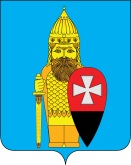 СОВЕТ ДЕПУТАТОВ ПОСЕЛЕНИЯ ВОРОНОВСКОЕ В ГОРОДЕ МОСКВЕ РЕШЕНИЕот 13 сентября 2017 года № 06/08Утверждение плана работыСовета депутатов поселения Вороновское на 4 квартал 2017 года   В соответствии с Законом города Москвы от 06 ноября 2002 года № 56 «Об организации местного самоуправления в городе Москве», решением Совета депутатов поселения Вороновское от 30 января 2013 года № 08/11 «О регламенте Совета депутатов поселения Вороновское»;Совет депутатов поселения Вороновское решил:   1. Утвердить план работы Совета депутатов поселения Вороновское на 4 квартал 2017 года (приложение).   2. Разместить настоящее решение на официальном сайте администрации поселения Вороновское в информационно – телекоммуникационной сети «Интернет».   3. Контроль за исполнением настоящего решения возложить на Главу поселения Вороновское Исаева М.К.Главапоселения Вороновское                                                                    М.К. Исаев Приложение к решению Совета депутатов поселения Вороновское от 13 сентября 2017 года № 06/08План работы Совета депутатов поселения Вороновское на 4 квартал 2017 года.№п/пНаименование мероприятийСрок исполненияОтветственные исполнители11. О внесении изменений в решение Совета депутатов поселения Вороновское от 12.10.2016г. № 10/13 «Об утверждении положения «О порядке предоставления гарантии медицинского обслуживания и компенсации за медицинское обслуживание муниципальных служащих администрации поселения Вороновское и членов их семей».2. Об утверждении положения «Об обработки персональных данных».3. Рассмотрение проекта бюджета поселения Вороновское на 2018г.4. О базовой ставке арендной платы и коэффициентах вида деятельности к базовой ставке арендной платы на 2018г.5. Утверждение календарного периода составления и утверждения проекта бюджета поселения Вороновское.6. О проведении Контрольно - счетной палатой Москвы внешней проверки годового отчета об исполнении местного бюджета7. О возмещении расходов депутатам Совета депутатов поселения  Вороновское на 2018г.Разное.Представитель ФБУЗ «Лечебно – реабилитационный центр Минэкономразвития РФ» - информация о передачи пос. д/о Вороново в муниципальную собственность25.10.2017гадминистрация поселенияСовет депутатов21. О бюджете поселения на 2018г.2. Об утверждении порядка уведомления руководителя о осуществлении иной оплачиваемой деятельностиРазное29.11.2017гадминистрация поселенияСовет депутатов31. Утверждение плана работы Совета депутатов поселения Вороновское на 1 квартал 2018г. Разное20.12.2017гадминистрация поселенияСовет депутатов